هو الأبهی- ای مشتعل بنار محبت الله ملاخطه...عبدالبهآء عباساصلی فارسی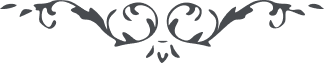 لوح رقم (198) – من آثار حضرت عبدالبهاء – مکاتیب عبد البهاء، جلد 8، صفحه 139هو الابهیای مشتعل بنار محبت الله ملاخطه نما که بچه فضلی مخصوصی و بچه موهبتی محظوظ منطور نظر عنایت جمال قیومی و ملحوظ لحاظ رحمانیت پروردگار غیب و شهود پرتو انوار رحمت کبری بر تو تابیده و اشراق آفتاب افق ابهی بر تو درخشیده و نفحات قدس ملأ اعلی بمشام رسیده و درظل الطاف خدای بیهمتا آرمیده پس بشکرانه این فیض نامتناهی الهی زبانی ناطق باش و شجری باسق صبحی لامع شو و سحری بارق جامی لبریز شو و آتشی شرر انگیز شهره آفاق شو و بهره اشراق خواه ماهی لب تشنه شو و بحر عذب فرات بجو پروانه جانسوز شو و شمع شب افروز طلب طوطی شکر خوار شو قند مکرر بجو مرغ سحرخیز شو نغمه جگر سوز زن جانهای مرده زنده کن و قلوب افسرده را تر و تازه نما تا تحسین ملکوت ابهی بینی و ندای تلطیف ملأ اعلی شنوی و البهآء علیک (ع ع)